Тема 10. ТригонометріяДомашнє завдання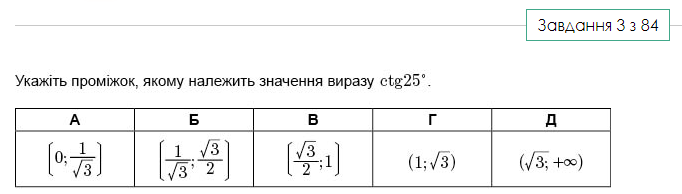 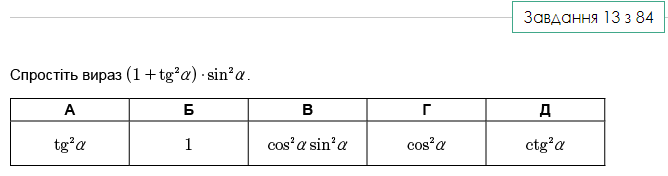 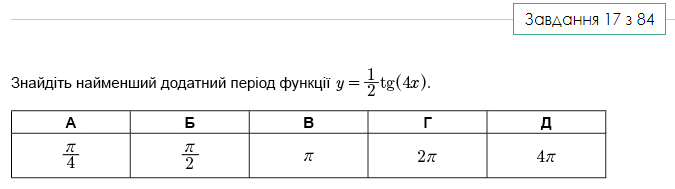 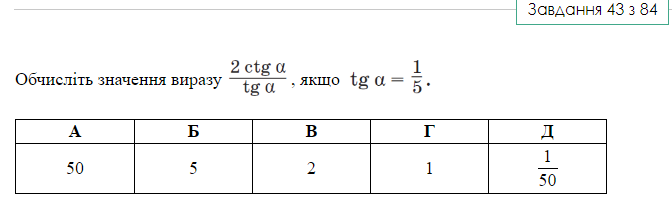 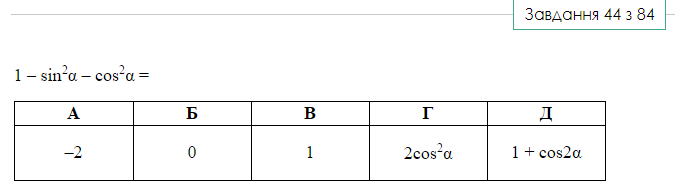 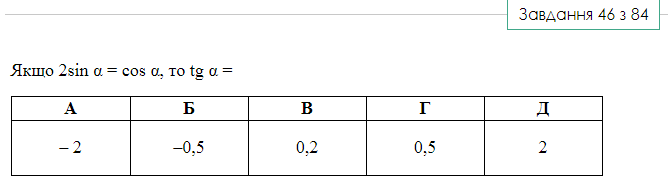 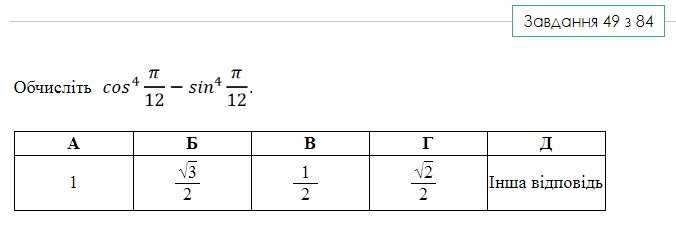 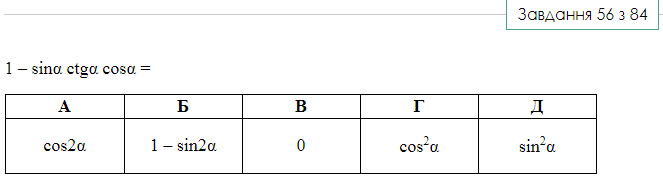 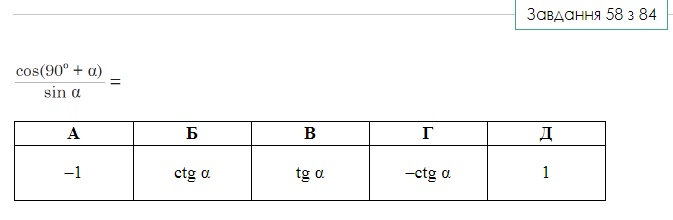 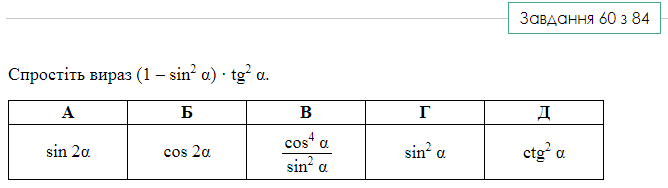 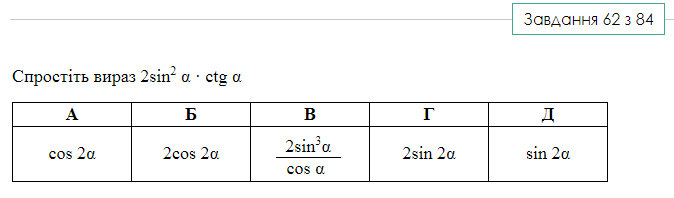 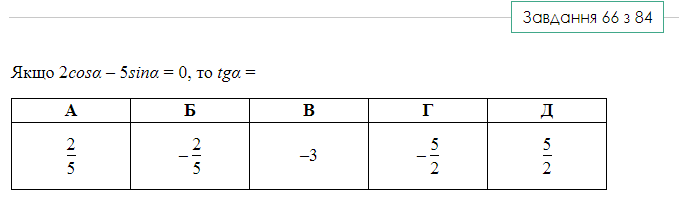 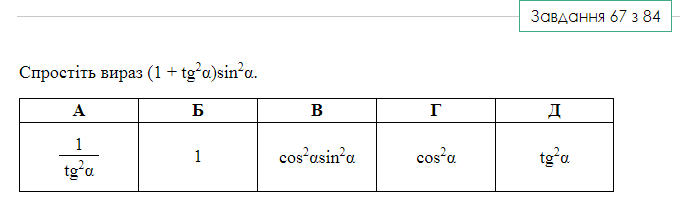 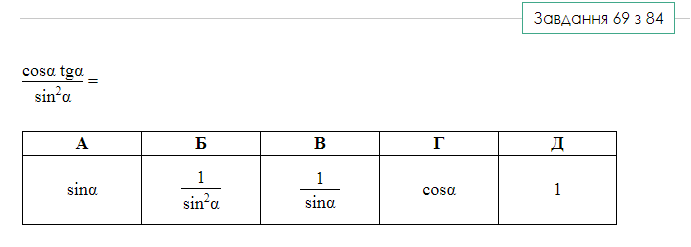 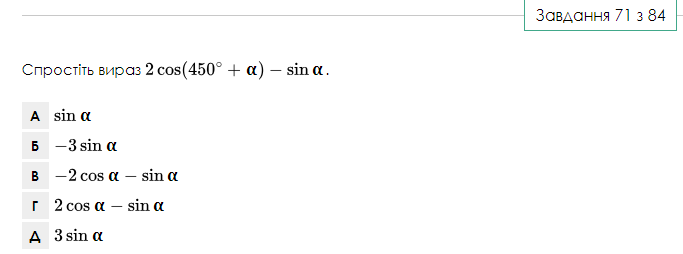 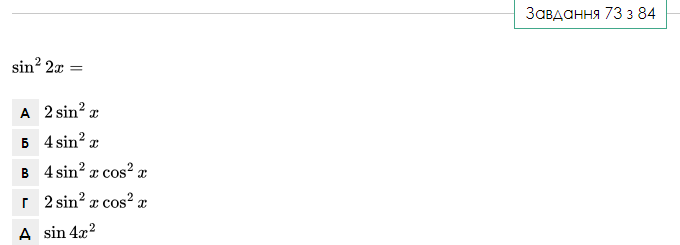 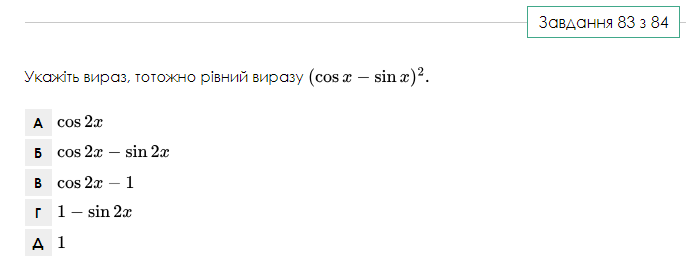 